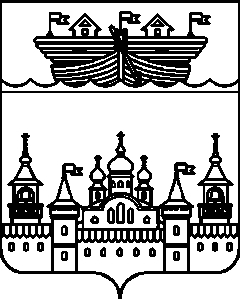 СЕЛЬСКИЙ СОВЕТГЛУХОВСКОГО СЕЛЬСОВЕТАВОСКРЕСЕНСКОГО МУНИЦИПАЛЬНОГО РАЙОНАНИЖЕГОРОДСКОЙ ОБЛАСТИРЕШЕНИЕ03 июля 2017 года	№20Об утверждении Положенияо депутатском запросе и обращении депутата сельского Совета Глуховского сельсовета Воскресенского муниципального района Нижегородской областиВ соответствии с Федеральным законом от 06 октября 2003 года №131-ФЗ «Об общих принципах организации местного самоуправления в Российской Федерации», Уставом Глуховского сельсовета сельский Совет решил:1.Утвердить прилагаемое Положение о депутатском запросе и обращении депутата сельского Совета Глуховского сельсовета Воскресенского муниципального района Нижегородской области.2.Разместить настоящее решение на официальном сайте администрации Воскресенского муниципального района Нижегородской области в сети Интернет.3.Контроль за исполнением настоящего решения возложить на постоянную комиссию сельского Совета по социальной политике, регламенту, вопросам местного самоуправления, благоустройства (Н.И.Кузнецова).Глава местного самоуправления					О.Ю.ЛеонтьеваУТВЕРЖДЕНО решением сельского Совета  Глуховского сельсоветаВоскресенского муниципального района Нижегородской областиот 03 июля 2017 года №20Положениео депутатском запросе и обращении депутата сельского Совета Глуховского сельсовета Воскресенского муниципального района Нижегородской области1.Общие положения.1.1.Настоящее Положение разработано в целях обеспечения условий для беспрепятственного осуществления своих полномочий депутатами сельского Совета Глуховского сельсовета Воскресенского муниципального района Нижегородской области  (далее - депутат сельского Совета) в соответствии с Федеральным законом от 06.10.2003 № 131-ФЗ «Об общих принципах организации местного самоуправления в Российской Федерации», Федеральным законом от 09.02.2009 № 8-ФЗ «Об обеспечении доступа к информации о деятельности государственных органов и органов местного самоуправления», Уставом Глуховского сельсовета Воскресенского муниципального района.1.2.Депутатским запросом признается обращение депутата, группы депутатов сельского Совета по вопросам, связанным с осуществлением их полномочий, полномочий сельского Совета в адрес органов государственной власти Российской Федерации, органов государственной власти субъектов Российской Федерации и иных государственных органов, образуемых в соответствии с законодательством Российской Федерации, законодательством субъектов Российской Федерации (далее - государственные органы), органов местного самоуправления, организаций и индивидуальных предпринимателей, осуществляющих свою деятельность на территории муниципального образования Глуховский сельсовет, независимо от организационно-правовых форм и форм собственности, признанное таковым в соответствии с настоящим Положением.1.3.Депутатский запрос является эффективным инструментом, который служит в первую очередь для отстаивания интересов избирателей, а также средством депутатского контроля за совершенствованием деятельности органов местного самоуправления Глуховского сельсовета, их должностных лиц. Депутатский запрос дает возможность привлечь внимание органов власти всех уровне к тем проблемам, которые являются особо важными для избирателей и требуют незамедлительного решения.1.4.Депутатское обращение – это право депутата сельского Совета в письменной форме обратиться к руководителям органов государственной власти, органов местного самоуправления, организаций и учреждений по вопросам депутатской деятельности в целях защиты прав и законных интересов избирателей.2.Порядок рассмотрения депутатского запроса.2.1.Глава местного самоуправления вправе пригласить на заседание сельского Совета заинтересованных лиц, заранее сообщив государственным, региональным, муниципальным организациям, должностным и юридическим лицам о готовящемся запросе в их адрес.2.2.При рассмотрении вопроса о признании письменного (устного) обращения депутата, постоянной депутатской комиссии, группы депутатов сельского Совета депутатским запросом могут быть приняты следующие решения:-о признании обращения депутата, постоянной депутатской комиссии, группы депутатов депутатским запросом;-о направлении обращения депутата, постоянной депутатской комиссии, группы депутатов на доработку с целью получения дополнительной информации по отраженным в обращении вопросам. По результатам депутат, постоянная депутатская комиссия, группа депутатов могут внести в обращение изменения и дополнения;-об отказе в признании обращения депутата, постоянной депутатской комиссии, группы депутатов депутатским запросом.2.3.Решение сельского Совета о признании депутатским запросом обращения депутата, постоянной депутатской комиссии, группы депутатов принимается большинством голосов от установленного числа депутатов сельского Совета и оформляется решением сельского Совета.3.Порядок внесения обращения депутата на рассмотрение сельского Совета.3.1.Обращение вносится депутатом, группой депутатов сельского Совета по вопросам, связанным с осуществлением их полномочий, полномочий сельского Совета, в письменной форме главе местного самоуправления сельского Совета для включения вопроса о признании данного обращения депутатским запросом в проект повестки дня очередного заседания сельского Совета.3.2.Глава местного самоуправления сельсовета не вправе отклонить это предложение.3.3.С обращением могут выступить депутаты сельского Совета не только по собственной инициативе, но и по просьбе избирателей, общественных организаций, при этом окончательное решение о целесообразности запроса принадлежит сельскому Совету.3.4.Решение о признании обращения депутатским запросом принимается большинством голосов от установленного числа депутатов сельского Совета и оформляется Решением сельского Совета. Автор обращения вправе выступать с пояснениями мотивов своего обращения и отвечать на вопросы депутатов сельского Совета.3.5.Депутатский запрос оформляется на бланке сельского Совета, на котором указываются почтовый адрес, номер телефона и (или) факса, адрес электронной почты для направления ответа на запрос или уточнения содержания запроса.3.6.Депутатский запрос должен быть мотивированным, ясным, отражать действительно острую, актуальную для поселения проблему и исходить из общественных интересов3.7.В запросе указывается:-наименование адресата;-факты нарушения закона или претензии адресату;-конкретные действия депутата (группы депутатов) по устранению указанных недостатков и меры, ранее принимаемые для разрешения вопроса;-предложения депутата (группы депутатов): что и когда должно быть сделано для решения названных проблем;-фамилия, имя, отчество депутата (депутатов), внесшего текст запроса на рассмотрение сельского Совета, номер (номера) избирательного округа;-дата формирования запроса.3.8.Депутатский запрос направляется адресату вместе с решением сельского Совета не позднее пяти дней после принятия соответственного решения сельского Совета.3.9.Депутатский запрос, как правило, адресуется одному органу или должностному лицу, но может быть направлен и нескольким органам или должностным лицам, если проблема носит комплексный характер.3.10.Государственные органы, органы местного самоуправления, организации и индивидуальные предприниматели, осуществляющие свою деятельность на территории поселения, обязаны дать ответ по существу депутатского запроса в письменной форме не позднее 15 дней, если иной срок не установлен федеральным законом, законом Нижегородской области или решением сельского Совета.3.11.Письменный ответ на депутатский запрос оглашается главой местного самоуправления на заседании сельского Совета. По итогам рассмотрения ответа на депутатский запрос принимается решение Совета депутатов.3.12.Представитель государственного органа, органа местного самоуправления, организации и индивидуального предпринимателя, осуществляющих свою деятельность на территории поселения, может быть приглашен на заседание сельского Совета для пояснений по существу вопросов, поставленных в депутатском запросе и ответов на вопросы депутатов сельского Совета. Решение сельского Совета о приглашении указанных представителей принимается большинством голосов от установленного числа депутатов сельского Совета.4.Запрос главы местного самоуправления сельсовета4.1.Запрос главы местного самоуправления сельсовета по вопросам, связанным с осуществлением его полномочий направляется им самостоятельно и не требует оглашения на заседании сельского Совета.4.2.Орган или должностное лицо, которому направлен запрос, должно дать ответ на него в письменной форме не позднее чем через 15 дней со дня его получения или в иной срок, установленный действующим законодательством, либо в срок, указанный в запросе.4.3.Глава местного самоуправления имеет право принимать непосредственное участие в рассмотрении поставленных им в запросе вопросов. О дне рассмотрения поставленных в запросе вопросов глава местного самоуправления извещается заблаговременно, но не позднее чем за три дня до дня заседания соответствующего органа.5.Запрос информации о деятельности государственных органови органов местного самоуправления5.1.Депутатские запросы и запросы главы местного самоуправления  могут направляться в государственные органы, органы местного самоуправления.5.2.При составлении депутатских запросов используется государственный язык Российской Федерации.5.3.В случае поступления в государственный орган или орган местного самоуправления депутатского запроса, составленного на иностранном языке, этот запрос может быть рассмотрен в порядке, установленном соответствующим органом.5.4.Депутатский запрос, составленный в письменной форме, подлежит регистрации в течение трех дней со дня его поступления в государственный орган, орган местного самоуправления.5.5.Депутатский запрос, составленный в устной форме, подлежит регистрации в день его поступления с указанием даты и времени поступления.5.6.Депутатский запрос подлежит рассмотрению в 15-дневный срок со дня его регистрации, если иное не предусмотрено действующим законодательством. 5.7.В случае если предоставление запрашиваемой информации невозможно в указанный срок, в течение семи дней со дня регистрации депутатского запроса, сельский Совет уведомляется об отсрочке ответа на запрос с указанием ее причины и срока предоставления запрашиваемой информации, который не может превышать пятнадцати дней сверх установленного федеральным законом срока для ответа на запрос.5.8.Если депутатский запрос не относится к деятельности государственного органа или органа местного самоуправления, в который он направлен, то в течение семи дней со дня регистрации запроса он направляется в государственный орган или орган местного самоуправления, к полномочиям которого отнесено предоставление запрашиваемой информации. О переадресации депутатского запроса в этот же срок сообщается в сельский Совет. В случае если государственный орган или орган местного самоуправления не располагает сведениями о наличии запрашиваемой информации в другом государственном органе, органе местного самоуправления, об этом также в течение семи дней со дня регистрации запроса сообщается в сельский Совет.5.9.Государственные органы, органы местного самоуправления вправе уточнять содержание депутатского запроса в целях предоставления сельскому Совету необходимой информации о деятельности указанных органов.5.10.Требования Федерального закона к депутатскому запросу в письменной форме и ответу на него применяются к депутатскому запросу, поступившему в государственный орган, орган местного самоуправления по сети Интернет, а также к ответу на такой запрос.5.11.Информация о деятельности государственных органов и органов местного самоуправления по депутатскому запросу предоставляется в соответствии с порядком установленным действующим законодательством.6.Письменное обращение депутата.6.1.Депутат сельского Совета вправе направлять письменное обращение депутата по вопросам депутатской деятельности в целях защиты прав и законных интересов избирателей, адресованных Главе местного самоуправления поселения, Главе администрации поселения, руководителям органов государственной власти, органов местного самоуправления, организаций и учреждений.6.2.Обращение депутата оформляется на бланке сельского Совета и не требует оглашения на заседании Совета депутатов. Обращение депутата направляется депутатом самостоятельно либо через сельский Совет. Указанное обращение депутата не может именоваться депутатским запросом.6.3.Должностные лица, руководители, которым направлено обращение депутата Совета сельского Совета, обязаны направить ответ в письменной форме, а также предоставить запрашиваемые депутатом сельского Совета документы или сведения не позднее пятнадцати дней со дня получения обращения или в иной согласованный с депутатом сельского Совета срок.6.4.В случае предоставления заведомо ложной информации, а также при несоблюдении порядка рассмотрения обращения депутата сельского Совета он вправе обратится с жалобой на действия должностных лиц, в чей адрес было направлено обращение, в органы прокуратуры, суд в соответствии с действующим законодательством.7.Особенности предоставления информации.7.1.В соответствии с законодательством плата за предоставление информации о деятельности государственных органов и органов местного самоуправления взимается в случае ее предоставления по депутатскому запросу, если объем запрашиваемой и полученной информации превышает определенный Правительством Российской Федерации объем информации, предоставляемой на бесплатной основе. 7.2.В этом случаи расходы на депутатские запросы, связанные с изготовлением копий запрашиваемых документов и (или) материалов, а также расходы, связанные с их пересылкой по почте, оплачиваются сельским Советом за счет средств бюджета поселения, предусмотренных в смете расходов сельского Совета.7.3.Государственный орган или орган местного самоуправления, предоставивший информацию, содержащую неточные сведения, обязан безвозмездно по письменному заявлению, которое должно быть мотивировано, устранить имеющиеся неточности.7.4.Письменный ответ, а также необходимая информация и документы на депутатские запросы должностными лицами органов государственной власти Нижегородской  области, государственными органами Нижегородской области, государственными учреждениями Нижегородской области, органами местного самоуправления муниципальных образований Нижегородской области, руководителями организаций и общественных объединений, осуществляющих деятельность на территории Нижегородской области, предоставляются не позднее 15 дней со дня получения соответствующего депутатского запроса.7.5.Информация ограниченного доступа предоставляется в порядке, установленном федеральными законами.8. Заключительные положения.8.1.В соответствии с федеральным законодательством вмешательство депутатов сельского Совета при осуществлении депутатских полномочий в оперативно-розыскную, уголовно-процессуальную деятельность органов дознания, следователей и судебную деятельность не допускается.